Relatório de extensãoResumo do projetoResumo da açãoO curso de Farmácia participou da Feira de Ciências da Escola Básica Honório Miranda com o intúito de mostrar algumas das áreas de atuação do profissional farmacêutico. A área de manipulação foi demonstrada a partir da produção de cápsulas, xaropes, comprimidos e formulação de cremes, com destaque às formulações anti-aging. Na área de fitoterapia foi mostrado todos os passos para transformação de uma planta medicinal até seu respectivo medicamento, além do controle de qualidade botânico através de microscopia. A área de dispensação foi abordada através de conversas interativas. Para mostrar a área de aromaterapia foram observadas estruturas secretoras de óleo essencial e um desafio de identificação de aromas. Outra área de atuação abordada foi a de perícia criminal, onde foram mostrados testes de identificação de amostras suspeitas. E para finalizar foi mostrado lâminas sanguíneas de leucemia representando a área de análises clínicas. pessoas envolvidas	ANEXOS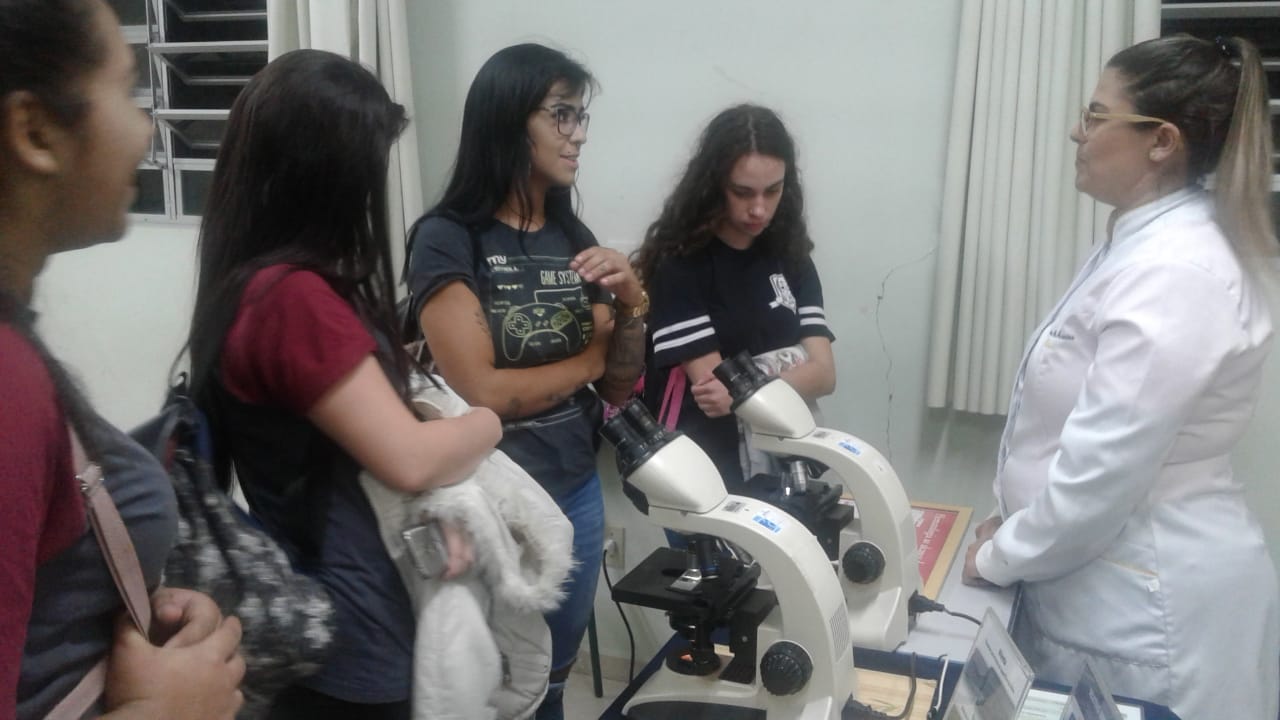 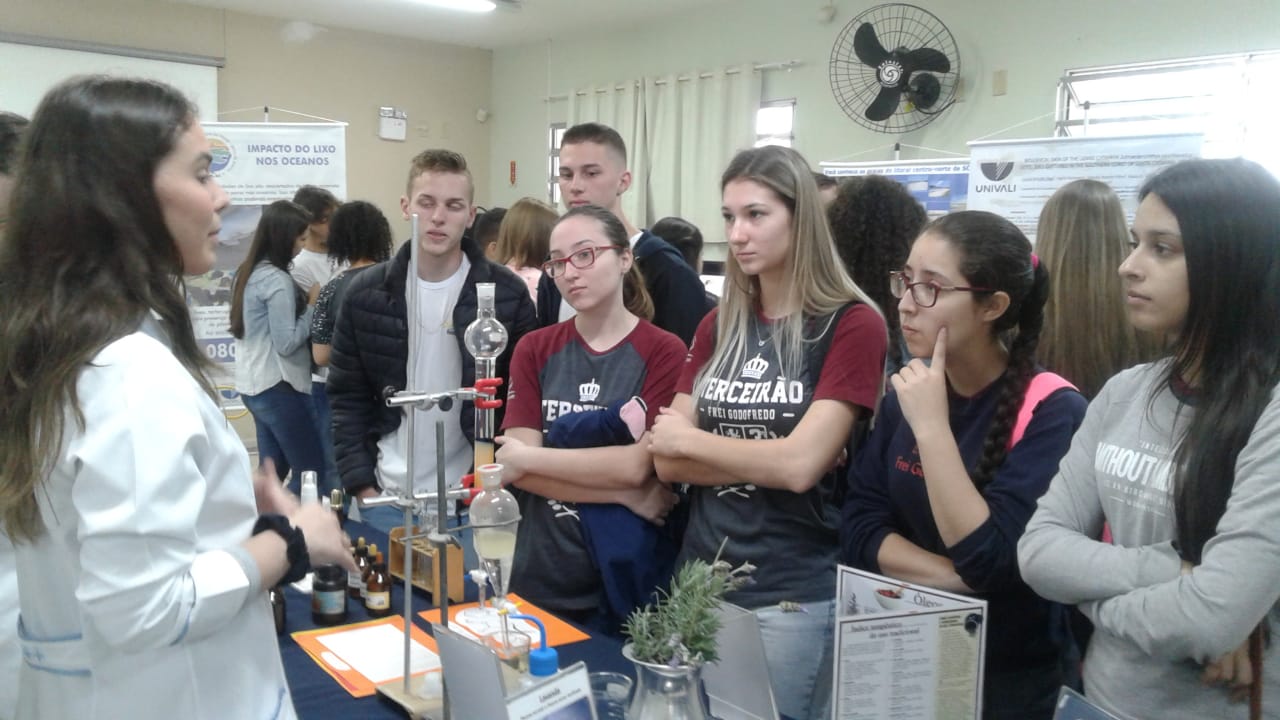 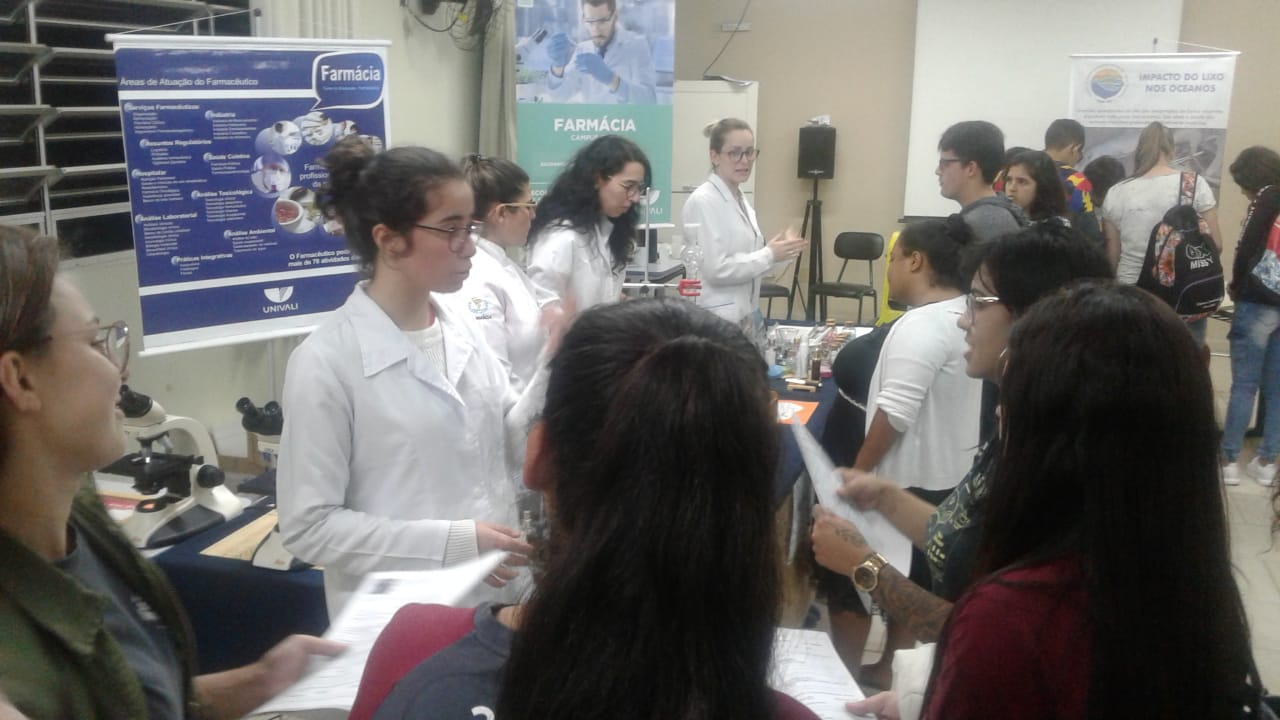 DataNome DA AÇÃONome DA AÇÃO09 de agosto de 2019Feira de ciênciasFeira de ciênciasHORÁRIOLOCAL/CIDADEPÚBLICO9h às 21hEscola Básica Honório Miranda - Gaspar104 alunosDocentesAcadêmicosFuncionáriosRivaldo Niero Lucas Natã PereiraRenê Artur FerreiraJúlia Machado BriguenteRafaela  Cristina Dall’oglioMaria Eduarda HardtGiovana Salgado SchönKarina PereiraLaís AgottaniMerilyn Adrielly Lopes de Paula